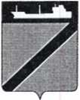 АДМИНИСТРАЦИЯ ТУАПСИНСКОГО ГОРОДСКОГО ПОСЕЛЕНИЯТУАПСИНСКОГО РАЙОНАПОСТАНОВЛЕНИЕот 26.02.2024                                                                                      № 138г. ТуапсеОб утверждении стоимости услуг, предоставляемых   согласно гарантированному  перечню  услуг по погребению, стоимости услуг по погребению умерших (погибших), не имеющих супруга, близких родственников, иных родственников либо законного представителя умершего и требования к их качеству в Туапсинском городском поселении Туапсинского района  	  В соответствии   с  Федеральным   Законом  от  6  октября  2003  г.             № 131-ФЗ «Об общих принципах организации местного самоуправления в Российской Федерации», Федеральным Законом от 12 января 1996 г.                   № 8-ФЗ «О погребении и похоронном деле», Законом Краснодарского края от 4 февраля 2004 г. № 666-КЗ «О погребении и похоронном деле в Краснодарском крае», руководствуясь статьей 8 Устава Туапсинского городского поселения Туапсинского района  постановляю:1. Утвердить стоимость услуг, предоставляемых согласно гарантированному  перечню  услуг по погребению в Туапсинском   городском   поселении  Туапсинского  района согласно приложению 1 к настоящему постановлению.          2.  Утвердить стоимость услуг по погребению умерших (погибших), не имеющих супруга, близких родственников, иных родственников либо законного представителя умершего в Туапсинском городском поселении Туапсинского района согласно приложению  2 к настоящему постановлению.3. Утвердить требования к качеству услуг, предоставляемых  согласно гарантированному  перечню  услуг по погребению, стоимости услуг по погребению умерших (погибших), не имеющих супруга, близких родственников, иных родственников либо законного представителя умершего в Туапсинском городском поселении Туапсинского района  согласно приложению 3 к настоящему постановлению.4. Постановление администрации Туапсинского городского поселения   Туапсинского  района  от 1  марта 2023 г.  № 190  «Об  утверждении 2стоимости услуг, предоставляемых согласно гарантированному  перечню  услуг по погребению, стоимости услуг по погребению умерших (погибших), не имеющих супруга, близких родственников, иных родственников либо законного представителя умершего и требования к их качеству в Туапсинском городском поселении Туапсинского района признать утратившим силу.         5. Отделу жилищно - коммунального хозяйства администрации Туапсинского городского поселения (Чернышов Е.В.) разместить настоящее постановление в информационно - коммуникационной сети «Интернет» на официальном сайте администрации Туапсинского городского поселения Туапсинского района.  6. Отделу по взаимодействию с представительным органом, организации работы с обращениями граждан, общественностью и СМИ (Дроботова Т.Ф.) опубликовать настоящее постановление в средствах массовой информации.             7.  Контроль  за    выполнением   настоящего  постановления  возложить     на  заместителя  главы администрации Туапсинского городского  поселения Туапсинского района Балантаеву Е.М.                                                  8. Постановление вступает в силу со дня  его опубликования и распространяется на правоотношения, возникшие  с  1 февраля 2024 г.Глава Туапсинскогогородского поселенияТуапсинского района                                                                    А.В. Береснев